                                          
УКРАЇНА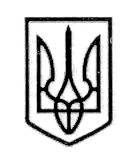 СТОРОЖИНЕЦЬКА МІСЬКА РАДАЧЕРНІВЕЦЬКОГО  РАЙОНУЧЕРНІВЕЦЬКОЇ ОБЛАСТІХVII сесія  VІІІ скликання                                                                          Р  І  Ш  Е  Н  Н  Я    № 444-17/2021   23 грудня 2021 року                                                                           м.СторожинецьПро затвердження переліку платних послуг, які надаються комунальним некомерційним підприємством «Сторожинецька багатопрофільна лікарня інтенсивного лікування» Сторожинецької міської ради Чернівецького району Чернівецької областіРозглянувши клопотання директора комунального некомерційного підприємства «Сторожинецька багатопрофільна лікарня інтенсивного лікування» Сторожинецької міської ради Чернівецького району Чернівецької області Олександра ВОЙЦЕХОВСЬКОГО від 07 грудня 2021 року № 3044, враховуючи Положення про платні послуги, затвердженого наказом комунального некомерційного підприємства «Сторожинецька багатопрофільна лікарня інтенсивного лікування» Сторожинецької міської ради Чернівецького району Чернівецької області від 04.01.2021 року № 146, керуючись Постановою Кабінету Міністрів України від 17.09.1996 року № 1138 «Про затвердження переліку платних послуг, які надаються в державних і комунальних закладах охорони здоров’я та вищих медичних навчальних закладах», Законом України «Про місцеве самоврядування в Україні», міська рада вирішила:Затвердити перелік платних послуг, які надаються комунальним некомерційним підприємством «Сторожинецька багатопрофільна лікарня інтенсивного лікування» Сторожинецької міської ради Чернівецького району Чернівецької області, що додається.КНП «Сторожинецька БЛІЛ» здійснювати надання медичних послуг населенню у відповідності до положень чинного законодавства. 3.   Контроль за виконанням даного рішення покласти на першого заступника Сторожинецького міського голови Ігоря БЕЛЕНЧУКА та постійну комісію з питань фінансів, соціально-економічного розвитку, планування, бюджету міської ради (Л.РАВЛЮК). Сторожинецький міський голова                                     Ігор МАТЕЙЧУК